Table S1Fixed Effect Estimates (Top) and Variance Estimates (Bottom) for Multi-Level Probit Model of 3-6 Yr.-Olds’ Auditory Discrimination Accuracy (d’) for Same vs. Different Word Pairs by Number of Differing Phonemes (Observations = 1596, Log Likelihood = -730.8).Table S2Tukey HSD-Corrected Post-Hoc Tests for Number of Phonological Differences for Multi-Level Probit Model of 3-6 Yr.-Olds’ Auditory Discrimination Accuracy (d’) for Same vs. Different Word Pairs by Number of Differing PhonemesTable S6Tukey HSD-Corrected Post-Hoc Tests by Number of Feature Differences by Position in Multi-Level Probit Model of 3-6 Yr.-Olds’ Auditory Discrimination Accuracy (d’) for Same Word Pairs vs. Word Pairs with One Phonological Difference by Number and Position of Feature DifferencesFigure S2Auditory Discrimination Task Performance (d’) of 3-6 Yr.-Olds for Word Pairs with Zero vs. One or Two or Three Differing Features in (A) Initial Consonants and (B) Final Consonants (Means Indicated by Black Dots and Values)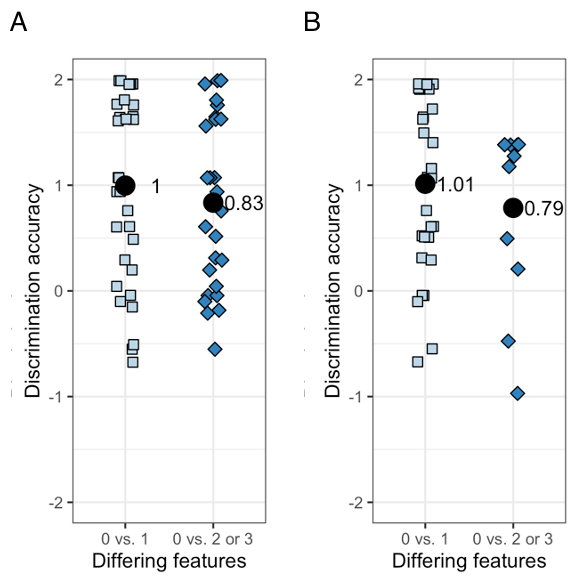 Fixed effectCoefficientSEWald zpc (intercept)1.180.0913.81< .001***0 vs. 1 differing phoneme (d’)-1.780.10-18.30< .001***0 vs. 2 differing phonemes (d’)0 vs. 3 differing phonemes (d’)-2.14-2.000.110.15-19.62-13.65< .001***< .001***Random effects2Participant0.43Item0.10ComparisonEstimateSEz-ratiop0 vs. 1 differing phoneme1.780.1018.30< .001***0 vs. 2 differing phonemes2.140.1119.62< .001***0 vs. 3 differing phonemes2.000.1513.65< .001***Figure S1Auditory Discrimination Task Performance (d’) of 3-6 Yr.-Olds for Word Pairs with Zero vs. (A) Three Differing Phonemes; (B) Two Differing Phonemes; (C) One Differing Phoneme (Means Indicated by Black Dots and Values)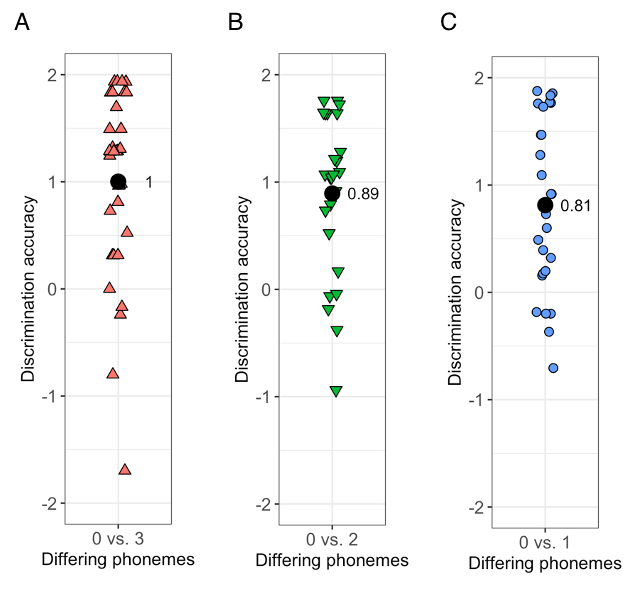 Table S3Fixed Effect Estimates (Top) and Variance Estimates (Bottom) for Multi-Level Logit Model of 3-6 Yr.-Olds’ Auditory Discrimination Accuracy (d’) for Same Word Pairs and Word Pairs with One Differing Phoneme by Position of Phoneme Difference (Observations = 1155, Log Likelihood = -521.0) Table S4Tukey HSD-Corrected Post-Hoc Tests for Multi-Level Logit Model of 3-6 Yr.-Olds’ Auditory Discrimination Accuracy (d’) for Same Word Pairs and Word Pairs with One Differing Phoneme by Position of Phoneme Difference Table S5Fixed Effect Estimates (Top) and Variance Estimates (Bottom) for Multi-Level Probit Model of 3-6 Yr.-Olds’ Auditory Discrimination Accuracy (d’) for Same Word Pairs vs. Word Pairs with One Phonological Difference by Number and Position of Feature Differences (Observations = 1155, Log Likelihood = -518.3)Fixed effectCoefficientSEWald zpc (intercept)0.190.0913.76< .001***Initial consonant, 0 vs. 1 feature differences (d’)Initial consonant, 0 vs. 2 or 3 feature differences (d’)-1.51-2.060.190.21-8.01-9.74< .001***< .001***Vowel, 0 vs. 1 feature differences (d’)Vowel, 0 vs. 2 or 3 feature differences (d’)Final consonant, 0 vs. 1 feature differences (d’)Final consonant, 0 vs. 2 or 3 feature differences (d’)-1.91-2.13-1.71-1.580.200.210.190.17-9.49-10.00-8.88-9.49< .001***< .001***< .001***< .001***Random effects2ParticipantItem0.390.09ComparisonEstimateSEz-ratiopSame vs. initial consonant, 1 feature difference1.510.198.01< .001***Same vs. initial consonant, 2 or 3 feature differences Same vs. final consonant, 1 feature difference Same vs. final consonant, 2 or 3 feature differences 2.061.711.580.210.190.179.748.889.49< .001*** .001***< .001***